Programa Definitivo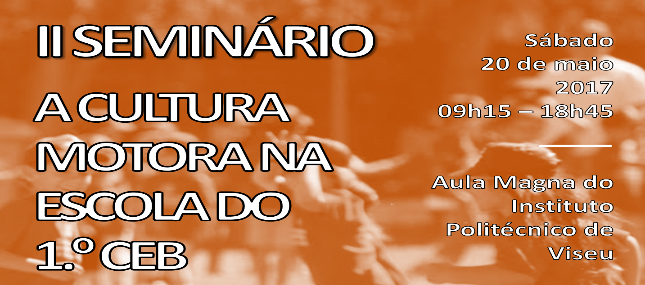 		Painéis Debate +		Conferências +		Comunicações em Poster +		Reflexão Participada09h00Receção dos ParticipantesSecretariado do Seminário09h15Apresentação de AberturaComissão Organizadora09h30Papel das provas de aferição de EF na Escola do 1.º CEBModeração: Rui NevesCNAPEF (António Pedro Duarte) / SPEF (Nuno Ferro)10h15Natureza das relações e articulações das Escolas do 1.º CEB com as AFD / AEC e com os clubes e federações desportivas - oportunidades de novas experiências de AFD Moderação: Paulo EiraAgrupamentos de Escolas Grão Vasco (Luís Nóbrega) e Infante D. Henrique (Vitor Almeida) Alfredo Ferreira (Clube Escola Voleibol – Lamego) / Carlos Pires – Andebol for Kids.11h15Coffee Break - Posters11h45Articulação Pedagógica e Gestão MunicipalExpressão e Educação Físico-Motora e Articulação Pedagógica no 1.º CEB Autarquias locais e promoção das AFD nas Escolas do 1.º CEBModeração: Guilherme AlmeidaBruno Rosa Cristiano Gonçalves (CMV) / Abel Figueiredo (ESEV)12h45Perceção dos pais e encarregados de educação sobre a EF e as AFD no 1.º CEBModeração: Antonino PereiraCONFAP (Cristina Cruz) / FRAPVISEU (Rui Martins)13h30Intervalo para Almoço - Posters15h00Cerimónia Oficial Secretário de Estado da Educação Presidente da ESEV Presidente da REDESPPCNAPEFSPEFProf. Doutor João CostaProf. Doutor João Paulo BalulaProf. Doutor José RodriguesDr. António DuarteDr. Nuno Ferro15h30Ideário de desenvolvimento humano subjacente ao currículo escolar no 1.º CEB Moderação: João Paulo BalulaSecretário de Estado da Educação - Prof. Doutor João Costa16h30Coffee Break - Posters17h00Educação Física e Problemáticas no 1.º CEBModeração: Abel FigueiredoRui MendesPaulo Pereira Rui Neves 18h30EncerramentoComissão Organizadora